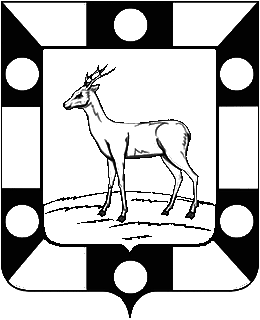 РОССИЙСКАЯ ФЕДЕРАЦИЯ
САМАРСКАЯ ОБЛАСТЬМУНИЦИПАЛЬНЫЙ РАЙОН ВолжскийСОБРАНИЕ ПРЕДСТАВИТЕЛЕЙ СЕЛЬСКОГО ПОСЕЛЕНИЯ Курумочвторого созыва« 27» июля 2015 г                                                                                                          № 190/89РЕШЕНИЕ«Об  отмене Решения Собрания представителей сельского поселения Курумоч  № 147/71 от 28 июля 2014 года  «О передаче полномочий  сельского поселения Курумоч по решению вопросов местного значения по муниципальному земельному контролю Администрации муниципального района Волжский»В целях приведения муниципальных правовых актов в соответствие с действующим законодательством Российской Федерации, в силу   Федерального закона  от 06.10.2003 № 131-ФЗ «Об общих принципах организации местного самоуправления в Российской Федерации» руководствуясь Уставом сельского поселения Курумоч Собрание представителей сельского поселения Курумоч РЕШИЛО:Отменить Решение  Собрания представителей сельского поселения Курумоч  № 147/от 28 июля 2014 года  «О передаче полномочий  сельского поселения Курумоч по решению вопросов местного значения по муниципальному земельному контролю Администрации муниципального района Волжский».Опубликовать настоящее постановление в газете «Вести сельского поселения Курумоч».Постановление вступает в силу со дня его официального опубликования. Контроль за исполнением настоящего постановления оставляю за собой.Глава сельского поселения Курумоч 				О.Л. Катынский Кулешевская 9989361